    					Организатору спортивного мероприятия 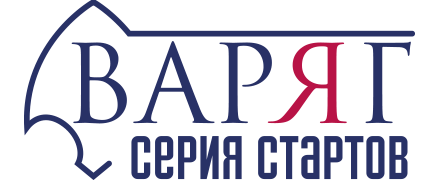 Расписка об ответственности участника соревнованийЯ,_________________________________________________________________________________,фамилия, имя, отчестводата рождения «___» ___________________ ______________ г., ВЫРАЖАЮ  ЖЕЛАНИЕ принять участие в Брянском полумарафоне (далее – Соревнование), которое проводится  06.07.2019  по адресу: Брянская область, г. Брянск, ЦПКиО им 1000-летия Брянска.Я добровольно подписываю данный документ в качестве условия участия в Соревнованиях. С правилами Соревнований ознакомлен и полностью согласен следовать им.ПОДТВЕРЖДАЮ, что:• Я принимаю на себя всю ответственность за возможные травмы и прочие последствия несчастных случаев, которые могут произойти со мной во время Соревнований, в т. ч особо тяжкие последствия.• Я физически и морально подготовлен к участию в Соревнованиях и к возможному связанному с таким участием умственному и физическому напряжению.• Во время Соревнований я никогда и ни при каких обстоятельствах не буду умышленно создавать ситуации, которые могут причинить вред другим участникам, организаторам, посторонним лицам, а также их имуществу.• Я буду неотступно соблюдать все правила соревнований.ВЫРАЖАЮ  СОГЛАСИЕ с тем, что в случае причинения во время проведения Соревнований или в связи с их проведением вреда имуществу граждан и организаций, вреда, причиненного жизни или здоровью мне и участникам Соревнования или иных лиц, всю ответственность за возможные последствия причинения вреда несёт непосредственный причинитель вреда. Личная подпись: __________ /_________________________ / Дата «__» _________ 2019     подпись 	расшифровка подписи